§346.  Change of institutional name1.  Authorization; prohibitions.  Any financial institution may change its corporate name to another name if the name selected is not the same or deceptively similar to the name of any other financial institution authorized to do business in this State.[PL 1997, c. 398, Pt. F, §8 (AMD).]2.  Requirements.  A change in the name of a financial institution requires compliance with the following requirements:A.  Approval pursuant to section 314‑A or 325 by investors or mutual voters and the superintendent to amend the name set forth in the institution's organizational document; and  [PL 1997, c. 398, Pt. F, §8 (AMD).]B.    [PL 1997, c. 398, Pt. F, §8 (RP).]C.  The superintendent shall notify forthwith the institution of the superintendent's decision; and, if the superintendent approves the name change, the superintendent shall file a certificate with the Secretary of State indicating approval.  [PL 1997, c. 398, Pt. F, §8 (AMD).][PL 1997, c. 398, Pt. F, §8 (AMD).]3.  Effective date.  The name change shall become effective from the time of filing with the Secretary of State, or upon a date subsequent thereto if such date is fixed in the certificate, and shall become the corporate title of the institution thereafter.[PL 1975, c. 500, §1 (NEW).]4.  Continuing entity.  The adoption of a new name shall not affect the validity of any acts, transactions or documents wherein the former name was used. All deeds, mortgages, contracts, judgments, proceedings and records made, received, entered into, carried on, or done by an institution before adoption of the change of name, but wherein the institution is called by the name so subsequently adopted, shall be as valid as if the institution was called therein by the name set forth in its original articles of incorporation.[PL 1975, c. 500, §1 (NEW).]SECTION HISTORYPL 1975, c. 500, §1 (NEW). PL 1997, c. 398, §F8 (AMD). The State of Maine claims a copyright in its codified statutes. If you intend to republish this material, we require that you include the following disclaimer in your publication:All copyrights and other rights to statutory text are reserved by the State of Maine. The text included in this publication reflects changes made through the First Regular and First Special Session of the 131st Maine Legislature and is current through November 1. 2023
                    . The text is subject to change without notice. It is a version that has not been officially certified by the Secretary of State. Refer to the Maine Revised Statutes Annotated and supplements for certified text.
                The Office of the Revisor of Statutes also requests that you send us one copy of any statutory publication you may produce. Our goal is not to restrict publishing activity, but to keep track of who is publishing what, to identify any needless duplication and to preserve the State's copyright rights.PLEASE NOTE: The Revisor's Office cannot perform research for or provide legal advice or interpretation of Maine law to the public. If you need legal assistance, please contact a qualified attorney.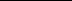 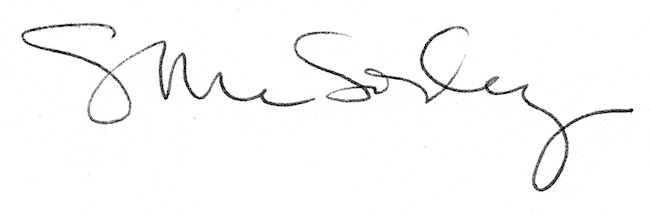 